                                                                    Fisa  2   pe vacantaIn clasa a VI-a  sunt 22 de elevi. Aflați câți elevi participă la  un concurs dacă 17 elevi participă la concursul de șah, iar 8 elevi participă la ambele concursuri.Determinați mulțimile A și B care îndeplinesc simultan condițiile:a) A  B = 		b) AB =   		c) B – A = 3.Aflați valoarea raportului numerelor: a) 72 și 18;     b) 15 și 4;    c) 35 și 42;   d) 2,7  și  5,4;   e)  și .Verificați dacă următoarele numere pot forma o proporție: a) 15, 45, 27, 9  b) Aflați x, y, z direct proporționale cu 13, 17, 19 dacă primele două numere au media aritmetică egală  cu 15, iar ultimele două au media aritmetică egală cu 18.Aflați x din proporția: a) ;	b) 	c) .  Aflati x:    a)    b)Dreptele AB și CD sunt concurente în punctul O. Dacă măsura unghiului  este cu 70° mai mare decât măsura unghiului , să se afle măsurile unghiurilor ce s-au format.Dreptele DE și FG sunt concurente în punctul O și [OM este bisectoarea unghiului . Aflați măsurile unghiurilor ce se formează, știind că = 41°.Dreptele MN și PQ sunt concurente în punctul R.Dacă suma măsurilor a trei dintre unghiurile ce se formează este 210°, aflați măsurile celor 4 unghiuri.Dacă diferența măsurilor a două dintre unghiurile ce se formează este 46°, aflați măsurile celor 4 unghiuri.Două unghiuri adiacente au măsurile de 480 si 1250.  Să se afle măsura unghiului format de  bisectoarele lor.Se consideră unghiurile  AOB, BOC, COD și DOA în jurul punctului O astfel încât  AOB = 38o,  DOC = 3xo, BOC = xo  și  AOD = 2xo.   Aflați măsurile unghiurilor BOC, AOD și DOC.Se consideră unghiurile  AOB, BOC, COD, DOE și EOA în jurul punctului O, astfel încât AOB = xo,  DOC = 2xo, BOC = xo + 30o, DOE = xo  – 10o   și AOE = 150o. Aflați măsurile unghiurilor  AOB, BOC, COD, DOE, AOE.Aflați măsurile a două unghiuri suplementare dacă diferența lor este de 10.Să se afle două unghiuri complementare știind că unul dintre ele este de 4 ori mai mic decât celălalt.Aflați măsurile a două unghiuri suplementare știind că primul este  din celălalt.19.  Dreptele a și b sunt paralele, iar c este secanta. Aflați valoarea lui x. 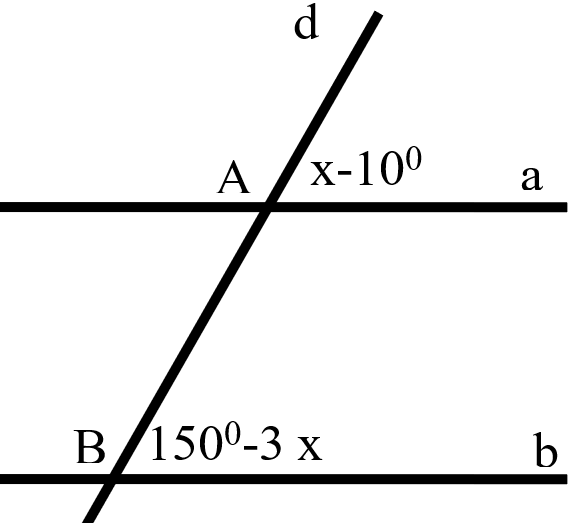 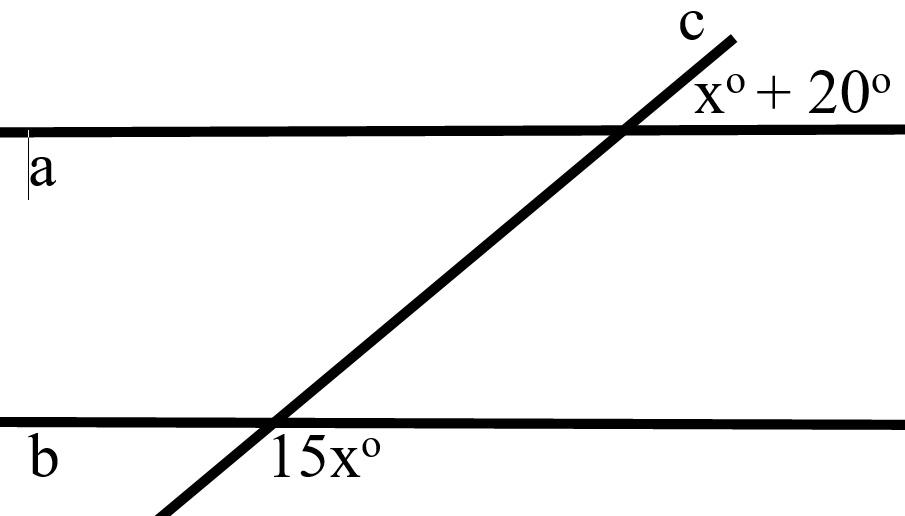 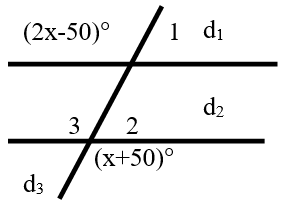 